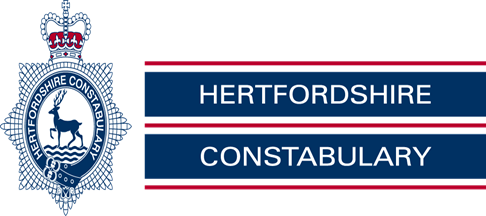 Royston Rural Watch, May 2022PC 98 Jon Seppings & PCSO 6048 Hannah Moss PCSO 6522 Chris Brabrook Sgt Jon Vine 1841Our Non - Emergency Number 101
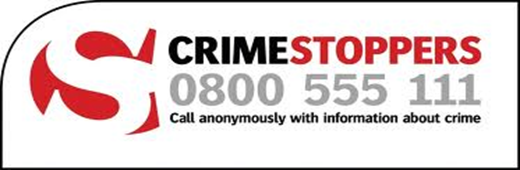 On the Beat – Local Crime InformationRoyston officers work with school children on speed projectPrimary school children in Ashwell have been taking part in a community project to tackle speeding in their village.The children from Ashwell Primary School have been helping to promote the new 20 mph speed limit through the village and officers from the Royston SNT visited the school to explain what speed limits are and why they are important.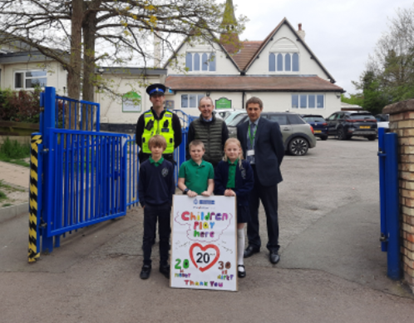 The children were then asked to design a poster to put up around Ashwell to highlight the new 20 speed limit using the ‘20’s plenty’ logo. The winning entry was designed by Charlie Sharp from year four.The children were also asked to look for speed signs when they are out in the car and check the speed their parents are driving. If parents are exceedingthe speed the children were asked to tell parents to slow down!
PCSO Chris Brabrook said: “It was great working with the children on this project and I was really impressed by how engaged they were and their enthusiasm for tackling the issue of excessive speed. All of the poster designs were excellent, and I’d like to thank all those that took the time to design one.” 
Farmers urged to protect GPS equipment Police are urging farmers to review their security measures following thefts of GPS domes and related computer screens elsewhere in the country.Sergeant Ryan Hemmings, from the Constabulary’s Rural Operational Support Team (ROST) said: “Theft of equipment such as this means that many farmers are left unable to work until it is replaced, usually at a huge cost to them.“While we’ll be continuing our regular patrols of rural areas, we’d advise farmers to take as many precautions as they can to help keep their equipment safe. The best thing to do is to remove any equipment from combines and tractors and store it away somewhere secure.“We appreciate this is probably the last thing people would want to be doing at the end of a long day and that they should be able to leave their equipment unattended without fear of it being taken. Unfortunately, there are some extremely selfish people out there who may seek to take advantage and we don’t want to give opportunist thieves an easy target.
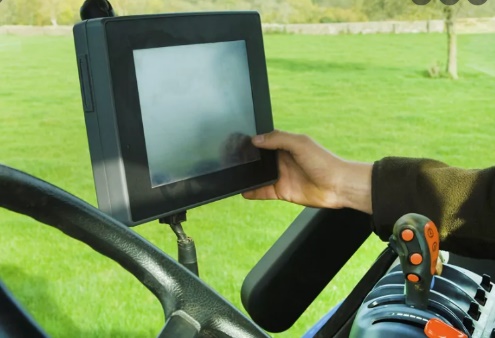 “You can also get your equipment security marked, making it less attractive to thieves as it’s harder to sell on. It also means that if it is ever lost or stolen and subsequently recovered, it can be returned to its rightful owner.“If you witness any suspicious activity in rural areas or a crime in progress, please call 999 straightaway.”A real taste of the job offered as ride along scheme restartsHertfordshire Constabulary is offering residents interested in policing the chance to go out on patrol with officers to get a real taste of the job.The force has this week relaunched its ride along programme, which was paused in March 2020 when the pandemic first hit.“The ride along programme offers people a real-life glimpse of policing. You get the chance to shadow officers as they’re called to all kinds of jobs – from missing people searches to thefts, traffic incidents and shoplifting,” explained Inspector Steven Alison, from our Diversity, Equality & Inclusion Team.“While we are working through existing ride along applications, we are now ready to process more, so I’d invite anyone considering a career as a police officer to apply now. If you’re about to leave school, college or university and are hesitating about joining policing a ride along could make a huge difference.“Not only will you get a taste of the different jobs we get called to – it’s true when they say no two days are the same – you’ll get to spend time with serving officers who are a credit to our police force, who put on the uniform because they care about our communities and the people living and working in Hertfordshire.”All applications are reviewed with a vetting process taking place before dates are arranged.If you are aged over 16 and would like to go along on a ride along please email Herts police - Ride along to ask for an application form.Insp Alison added: “It is important that our workforce be more reflective of the fantastic diverse communities we serve so I would especially encourage Black, Asian and minority ethnic people to apply.”There are multiple routes into a policing career, and we have several training courses starting this year. The entry routes are:Police Constable Degree Apprenticeship (PCDA) – join as a police officer and achieve a BSc (Hons) degree in Professional Policing Practice. This is a three-year, work-based, practical and vocational degree.Degree Holder Entry Programme (DHEP) – aimed at those who have a degree in any subject. In your first two years, you will achieve a Graduate Diploma in Professional Policing Practice whilst you train as a police officer.If you feel inspired to become a Hertfordshire police officer, visit our police officer recruitment website (opens in a new window) to find out how to apply and register your interest.Through our ‘Positive Action’ scheme, Hertfordshire Constabulary is committed to building relationships with under-represented groups and encouraging them to join our policing family. For more information and support visit our police officer recruitment website diversity page.G4E - Ashwell, Hinxworth, Bygrave, Newnham and CaldecoteNo reported crime of note G4D – Barley, Barkway, Reed, Therfield, Kelshall and NuthampsteadTheft, Reed End, Therfield - Between 4th + 9th April a Oil tank was targeted at a residential property in Reed End. The offenders syphoned £600 worth of heating oil from the tank and made off. 41/28060/22 Criminal Damage, Church End, Barley - Between 1st April and 21st April a property in Church End, Barley was damaged. A listed wall which is adjacent to the village recreational ground was damaged. The offenders have removed rocks and stones leaving a large hole. 41/31534/22
G3C - Sandon, Wallington, Rushden, Clothall and WestonAttempted Theft, Hitchin Road, Weston – On 11th April between 11am to 1.10pm an oil tank was targeted the lid was moved but no oil was stolen.  41/28571/22Your local Neighbourhood Police Teams websitehttp://snt.herts.police.uk/Teams.aspx?TeamID=G01Useful Linkshttp://www.herts.police.uk/http://www.doglost.co.uk/ http://www.stolenhorseregister.com/Royston Rural Neighbourhood Team Tel – 01438 757935